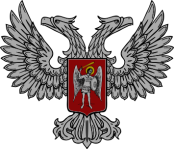 АДМИНИСТРАЦИЯ ГОРОДА ГОРЛОВКАРАСПОРЯЖЕНИЕ   главы администрации06  мая  2017 г.	                                                                           № 364-рг. ГорловкаО ходатайстве о присвоении городу Горловка почетного звания Донецкой Народной Республики «Город воинской славы»В целях увековечения памяти бессмертного подвига защитников Донецкой Народной Республики на подступах к городу Горловка, беззаветной преданности его мирных граждан, отдавших жизнь за свободу и независимость Республики, поддерживая инициативу жителей города о присвоении городу Горловка почетного звания Донецкой Народной Республики «Город воинской славы», в соответствии с Законом Донецкой Народной Республики от 06 мая 2016 года № 132-IНС «О почетном звании Донецкой Народной Республики «Город воинской славы», руководствуясь пунктом 4.1 Положения об администрации города Горловка, утвержденного распоряжением главы администрации от 13 февраля 2015 года № 1-р1. Администрациям Центрально-Городского, Калининского, Никитовского районов г. Горловка (Кудрякова, Подустов, Ивахненко), Гольмовской, Зайцевской, Пантелеймоновской поселковым, Озеряновской сельской администрациям                            г. Горловка (Ходусова, Дикун, Реутова, Бабатина) организовать сбор подписей в поддержку инициативы жителей города о присвоении городу Горловка почетного звания Донецкой Народной Республики «Город воинской славы» в период с 09 мая 2017 года по 15 июня 2017 года.  2. Обратиться к Главе Донецкой Народной Республики Захарченко А.В. с ходатайством о присвоении городу Горловка почетного звания Донецкой Народной Республики «Город воинской славы».3. Данное распоряжение подлежит публикации на официальном сайте администрации города Горловка.4. Координацию работы по выполнению данного распоряжения и контроль за выполнением возложить на управляющего делами администрации города Горловка Ботвину Н.Ю.И.о. главы администрации 					И.С. ПРИХОДЬКО 